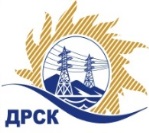 Акционерное Общество«Дальневосточная распределительная сетевая  компания»ПРОТОКОЛ ПЕРЕТОРЖКИСпособ и предмет закупки: запрос предложений  на право заключения Договора на поставку ЛОТ № 2_««Масла и смазки для автомобильной и спецтехники для нужд филиала АО «ДРСК» «Приморские электрические сети», закупка № 343 лот.2, раздел 4.2.  ГКПЗ 2018          Планируемая стоимость закупки в соответствии с ГКПЗ:  4 187 829,00 рублей без учета НДСПРИСУТСТВОВАЛИ: члены постоянно действующей Закупочной комиссии 1-го уровня АО «ДРСК». ВОПРОСЫ ЗАСЕДАНИЯ ЗАКУПОЧНОЙ КОМИССИИ:В адрес Организатора закупки  поступило 2(две)  заявки на участие в  процедуре переторжки.Вскрытие конвертов было осуществлено в электронном сейфе Организатора закупки на  ЕЭТП, в сети «Интернет»: https://rushydro.roseltorg.ru автоматически.Дата и время начала процедуры вскрытия конвертов с заявками на участие в переторжке: в 15:00 часов местного времени 27.02.2018 г. Место проведения процедуры вскрытия конвертов с заявками на участие в процедуре переторжки: в сети «Интернет»: https://rushydro.roseltorg.ruСекретарь Закупочной комиссии 1 уровня  АО «ДРСК»                    		                                                              М.Г. ЕлисееваТерёшкина Г.М. Тел. 4162-397260№ 289/МЭ-Пг. Благовещенск27 февраля 2018 г.№п/пНаименование Участника закупки и место нахожденияЦена заявки до переторжки, руб. без НДС.Цена заявки после переторжки без НДС, руб.1ООО "ИМПОРТ ЛУБРИКАНТС" 
ИНН/КПП 2724161327/272401001 
ОГРН 11227240018173 759 219.503 365 563,522ИП Мельников Николай Николаевич 
ИНН/КПП 280128030492/ 
ОГРН 3042801281000663 778 948.433 378 127,01